МИНИСТЕРСТВО ОБРАЗОВАНИЯ И НАУКИ РСО-АЛАНИЯ 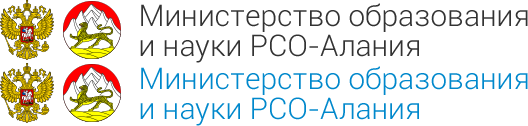 ПРОФЕССИОНАЛЬНЫЕОБРАЗОВАТЕЛЬНЫЕОРГАНИЗАЦИИРЕСПУБЛИКИСЕВЕРНАЯ-ОСЕТИЯАЛАНИЯ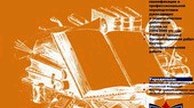 2016г.ВЛАДИКАВКАЗГБПОУ «ПРОФЕССИОНАЛЬНОЕ УЧИЛИЩЕ № 1"Адрес: 362000, г. Владикавказ, ул. Маркова, 42;Телефон: 8(8672) 53-12-31 - приемная директора;Время работы приемной комиссии: с 9:00 до 16:00; Контактное лицо: председатель приемной комиссии - Цаликова А. Б.;Направление подготовки:на базе 9 классов (бюджетная основа):- оператор электронного набора и верстки;- печатник плоской печати;-мастер по обработке цифровой информации;на базе 11 классов (бюджетная основа):- агент рекламный;- оператор электронного и верстки;- переплетчик.По договорам на платной основе без аттестатов об основном общем образовании, срок обучения - 10 мес., стоимость обучения - 7000 (семь тысячи) рублей за 10 мес.По направлениям подготовки:- операторы ЭВМ;- оператор электронного набора. Имеется столовая, бесплатное питание. Общежития нет.Действуют спортивные секции - волейбол, теннис, баскетбол.Также действуют вокальный и театральный кружки, кружок национальных танцев. ГБПОУ «ПРОФЕССИОНАЛЬНОЕ УЧИЛИЩЕ № 3»Адрес: г. Владикавказ ул. Ватутина, 118Телефон приемной комиссии – (8672) 53-32-96Время работы приемной комиссии – понедельник-суббота с 9:00 до 16:00, контактное лицо – Сидакова Зера ХазметовнаНаправления подготовки, по которым в 2014 году будет проводиться набор:На базе основного общего образования (9 классов) со сроком обучения 2 года 5 месяцев с получением среднего (полного) общего образования:Мастер столярного и мебельного производства Повар, кондитер Электромонтажник электрических сетей и электрооборудования Парикмахер Мастер по обработке цифровой информации Продавец, контролер-кассирНа базе среднего (полного) общего образования (11 классов) Социальный работникАвтомеханик Младшая медицинская сестра по уходу за больными Машинист холодильных установокДля обучающихся училища скидки 40%.В ГБПОУ ПУ № 3 работает столовая, горячее одноразовое питание бесплатное.В училище действуют кружки, клубы и секции:- клуб «Иронныхас»;- клуб «Патриот»;- Фотокружок;- театральная студия;- вокальный кружок;- кружок художественного слова;- кружок «Цветовод».ГБПОУ «ПРОФЕССИОНАЛЬНЫЙ ЛИЦЕЙ № 4»362027, РСО-Алания, г. Владикавказ, ул. Рамонова, 5.Приемная комиссия: часы работы: 9.00-16.00;место нахождения: ул.  Рамонова, 5, 2 этаж, кабинет № 4;контактное лицо: Гутнова Алла Сафроновна;телефон: 8(8672) 53-32-36.Направления подготовки рабочих и специалистов профессионального образования на бюджетной основе с получением диплома государственного образца:29.01.07  Портной: 10 мес. на базе полного среднего образования 11 классов); 2 года 5 мес. на базе общего среднего образования (9 классов);29.01.05  Закройщик: 1 год 10 мес. на базе полного среднего образования 11 классов); 3 года 5 мес. на базе общего среднего образования (9 классов).Профессиональная подготовка на договорной основе по специальности 12156 Портной – 10 мес., оплата - 10 тыс. рублей с человека за полный курс обучения с получением свидетельства установленного образца.Общежития нет. Одноразовое бесплатное питание.Работают бесплатные кружки и спортивные секции дополнительного образования:  кружок народного танца «Горянка», кружок вокального мастерства «Грация», Театр Моды, кружок вязания,  секция по волейболу и настольном теннису, секция по туризму, военно-спортивный кружок «Орленок».ГБПОУ «ПРОФЕССИОНАЛЬНОЕ УЧИЛИЩЕ № 5»  Адрес :362043, РСО-А, г. Владикавказ,  ул. Астана Кесаева,10.   Приемная комиссия находится на 1 этаже учебного корпуса, Тел. 77-74-48, 77-74-39, время работы с 09.00 до 17.00. Контактное лицо по приему обучающихсяБароева Елизавета СавкузовнаНа базе основного общего образования (9 классов)с получением среднего общего образования.Срок обучения – 2.5 года. Количество вакансий по специальностям: Мастер отделочных строительных работ - 25 человек (маляр, штукатур, облицовщик-плиточник). Мастер сухого строительства  - 25человек  (облицовщик синтетическими материалами, штукатур, столяр строительный. монтажник  каркасно- обшивочных конструкции).Портной - 25 человек (портной женской и детской одежды, портной мужской одежды)Автомеханик - 25 человек(слесарь по ремонту автомобилей, водитель категории “В" и "С”).  Автомеханик - 50 человексо специализацией «Аварийно-спасательное дело» (МЧС).      (слесарь по ремонту автомобилей, водитель категории “В" и "С”).  Экзамены: физподготовка, русский язык и математика по результатам ЕГЭ.       Электрогазосварщик - 15 человек.     (электросварщик ручной сварки, газосварщик, электросварщик на автоматических и     полуавтоматических машинах)       со специализацией «Аварийно-спасательное дело» (МЧС), без экзаменов.        Экзамены: физподготовка, русский язык и математика по результатам ЕГЭ.Токарь-универсал - 15 человек (токарь, токарь-карусельщик, токарь- расточник, токарь-револьверщик) со специализацией «Аварийно-спасательное дело» (МЧС), без экзаменов.На базе среднего общего образования (11 классов)    Срок обучения 10 месяцевПортной - 25 человек. (портной женской и детской одежды, портной мужской одежды).3. На базе 8-9 классов, без получения среднего общего образования.Мастер общестроительных работ - 20 человек(каменщик, бетонщик, арматурщик)Иногородним предоставляется общежитие (кроме девушек) и бесплатное питание.  Училище располагает первоклассной базой обучения и практики, а также отдыха и занятий  спортом: вольная борьба, дзюдо, тяжелая атлетика, армрестлинг, скалолазание, баскетбол, волейбол, а также кружки (фото, пожарное дело, туризм, ориентирование, стрельба, КВН, спасатель). ГБПОУ «ПРОФЕССИОНАЛЬНОЕ УЧИЛИЩЕ № 7»Адрес училища:  ул. З. Космодемьянской, 56, тел. 77-88-09; 77-88-02, (лицензия №2055 от 05.03.2014г.)Телефон приемной комиссии 77-88-09. Время работы: с 9.00 час до 17.00 час. Адрес: ул. З. Космодемьянской, 56. Контактное лицо по приему: Мукагова Ивета Сосланбековна сот.тел. 89631794942.Направления подготовки обучения на бюджетной основе   На базе основного общего образования(на  базе 9 классов) срок обучения 2,5 годаНа базе среднего (полного) общего образованияна(на базе 11 классов) срок обучения 10 месяцевВозможные направления профессиональной подготовкиОбучающиеся проходят учебную практику в оборудованных мастерских училища, производственную практику - на предприятиях города согласно учебному плану.В училище имеется столовая, питание бесплатное. Обучающимся выдается стипендия. Иногородним предоставляется общежитие (адрес общежития: пр.Доватора 260)В  училище работают бесплатные секции и коллективы художественной самодеятельности: «Волейбол для юношей и девушек»,  «Настольный теннис», « Тайский бокс», «Меткий стрелок», «Вокал» , «Драматический кружок», «Национальные танцы», «Краеведение» , «Кружок технического творчества».ГБОУ СПО«ВЛАДИКАВКАЗСКИЙ ТОРГОВО-ЭКОНОМИЧЕСКИЙ ТЕХНИКУМ»Адрес: РСО-Алания, г. Владикавказ, ул. Миллера, 29; ул. А. Кесаева, 12а.Телефон приёмной комиссии: 53-85-39, 77-83-12.Время работы приёмной комиссии: с 9.00 час. до 16.00 час., выходной – воскресенье.Место нахождения: ул. Миллера, 29; ул. А. Кесаева, 12а.Контактное лицо по приёму: Шлег Ирина Парфирьевна, ответственный секретарь приёмной комиссииНаправления подготовки, по которым в . проводится наборСтоимость обучения на договорной основе – 25000 руб.В Техникуме имеется: библиотеки с читальными залами, актовые  залы, лаборатории технологии приготовления пищи, компьютерные  классы, спортивные и тренажёрный залы, медпункт, столовая. Общежития нет.Работают:- студенческое научное общество «Меркурий»;- студенческая турфирма «Скифы»;- литературный клуб «Живое слово»;- политический клуб «Факел»;- интеллектуальный клуб «Поиск»;- клуб «Эксперт»;- юридический кружок;- клуб для девушек «Аланка»;- экологический клуб «Радуга»;- клуб «Хозяюшка»;- фотостудия «Объектив»;- ансамбль народного танца «Бœрœгбон»;- спортивные секции по настольному теннису, по футболу, по волейболу, баскетболу, фитнесу для юношей и девушек.ГБОУ СПО «ВЛАДИКАВКАЗСКИЙ КОЛЛЕДЖ ЭЛЕКТРОНИКИ»Адрес: г. Владикавказ, ул. Шмулевича 41Приемная комиссия: Тел: (8672) 53-04-84. Время работы с понедельника по субботу с 900 до 1700 . Первый этаж, каб.109. Бекова Алана Байкаловна – ответственный секретарь приемной комиссии.Направления подготовки:на базе основного общего образования (9 классов)специальности:«Программирование в компьютерных системах» - 3 года 10 месяцев«Компьютерные  системы  и комплексы» - 3 года 10 месяцев«Техническое обслуживание и ремонт радиоэлектронной техники» (по отраслям) - 3 года 10 месяцев«Техническая эксплуатация транспортного радиоэлектронного оборудования (по  видам  транспорта)» - 3 года 10 месяцев«Дизайн» (в промышленности)  - 3 года 10 месяцев«Коммерция» - 2 года 10 месяцевна базе среднего (полного) общего образования (11 классов)  специальности:«Программирование в компьютерных системах»  -  2 года 10 месяцев«Компьютерные  системы  и комплексы» -  2 года 10 месяцев«Техническое обслуживание и ремонт радиоэлектронной техники»    (по отраслям) -  2 года 10 месяцев«Техническая эксплуатация транспортного радиоэлектронного оборудования (по  видам  транспорта)» -  2 года 10 месяцев«Дизайн» (в промышленности) -  2 года 10 месяцев«Коммерция» -  1 год 10 месяцевПри отсутствии бюджетных мест на втором курсе обучение на базе среднего (полного) общего образования (11 классов) на договорной основе. Стоимость обучения в год  50 000 руб.Общежитие имеется.Столовая имеется – не функционируетСпортивные секции: футбол, волейбол, баскетбол, мини футбол, шахматы.Кружки: Осетинские танцы, современные танцы, стиль Брейк-данс, Клуб веселых и находчивых, театр малых форм, вокалГБОУ СПО«ВЛАДИКАВКАЗСКИЙ ОРДЕНА «ДРУЖБЫ НАРОДОВ» ПОЛИТЕХНИЧЕСКИЙ ТЕХНИКУМ»Адрес:  г.Владикавказ пр-т. Коста,195Приемная комиссия: 52-84-19, 52-15-58. Время работы: 9.00 -17.00. Место нахождения:  пр. Коста, 195, ВОДНПТ, 1 этаж.Направления подготовки:на базе основного общего образования (9 классов)-  «Монтаж и техническая эксплуатация промышленного оборудования (по отраслям);- «Техническая эксплуатация электрического и электромеханического оборудования ( по отраслям);- «Техническое обслуживание и ремонт автомобильного транспорта»;-  «Защита в чрезвычайныхситуатациях»-  «Туризм»на базе среднего (полного) общего образования (11 классов) -  «Монтаж и техническая эксплуатация промышленного оборудования (по отраслям);-  «Техническая эксплуатация электрического и электромеханического оборудования ( по отраслям);-  «Техническое обслуживание и ремонт автомобильного транспорта»;-   «Туризм»- «Подземная разработка месторождений полезных ископаемых»-  «Экономика и бухгалтерский учет (по отраслям)»по всем направлениям подготовки возможна профессиональная подготовка, а также на курсах английского языка, работы в сети «Интернет», «Информационных систем в делопроизводстве», «1С бухгалтерия». Общежития нет; столовая имеется.Бесплатное обучение в Автошколе техникума;- Работающим по специальности – обучение по индивидуальному учебному плану;-Ускоренное обучение;- Бесплатное обучение в Центре дополнительного образования техникума на курсах английского языка, работы в сети «Интернет», «Информационных систем в делопроизводстве», «1С бухгалтерия»;- Гарантированное трудоустройство;- Возможность продолжения обучения в СКГМИ (ГТУ);-Отсрочка от армии.ГБОУ СПО  «СЕВЕРО-КАВКАЗСКИЙ СТРОИТЕЛЬНЫЙ ТЕХНИКУМ»В техникуме  имеется общежитие, столовая. Для студентов ведутся кружки и спортивные секции.АЛАГИРСКИЙ РАЙОНГБОУ   СПО «СЕВЕРО – КАВКАЗСКИЙ ЛЕСНОЙ ТЕХНИКУМ».Адрес: 363240   РСО-Алания  г. Алагир  ул. К. Хетагурова, 59Телефон  приемной комиссии  8-867-31-2-37-67; 8-867-31-3-30-43.Время работы:  ежедневно  с  900 до 1700Контактное лицо: Тедеева  Гульнара Сергеевна			Кодоева  Светлана АликовнаПрием   по   направлениям:а)  Лесное  и лесопарковое хозяйство  -   на  базе   9   и 11 классов;б)   Гостиничный  сервис                      -     на базе 9  и 11 классов;в)   Технология деревообработки          -   только на базе  9 классов.Обучение только на бюджетной основе. Иногородние обеспечиваются общежитием     со    всеми    удобствами,     имеется   столовая.  В техникуме   функционируют  спортивные кружки.Желающие могут получить  права  на водителя (на платной основе).АРДОНСКИЙ РАЙОНГАПОУ  «СЕВЕРО-КАВКАЗСКИЙ АГРАРНО-ТЕХНОЛОГИЧЕСКИЙ КОЛЛЕДЖ»(бывший ГБОУ СПО «Ардонский аграрно-технологический колледж»)Адрес: 363330, г.Ардон, ул.Хоранова, д.28-918-701-75-29-председатель приемной комиссии, 8-903-483-63-50- ответсвенный секретарь,  (86732) 3-06-79.Время работы: с 9:00 до 17:00 ,выходной день: воскресенье.Место нахождения: учебный корпус, 2 этаж. Контактное лицо по приему: Дзигасова А.В., Хозиева А.А.СРЕДНЕЕ ПРОФЕССИОНАЛЬНОЕ ОБРАЗОВАНИЕСрок обучения 3 года 10 месяцев на базе 9 классов.Специальности:Прикладная информатика (техник-программист)Конструирование, моделирование и технология швейных изделий (технолог-конструктор)Защита в чрезвычайных ситуациях (техник – спасатель)Садово – парковое и ландшафтное строительство (техник)Правоохранительная деятельность (юрист)  (3 года 6 месяцев)Туризм (специалист по туризму) Экономика и бухгалтерский учёт (бухгалтер) Механизация сельского хозяйства (техник – механик)Срок обучения 2 года 10 месяцев на базе 11 классов.Специальность:1. Организация и обслуживание в общественном питании (менеджер)              2.Профессиональное обучение (мастер производственного обучения)Срок обучения 10 месяцев на базе 11 классов.Специальность:         1. Электромонтажник электрических сетей и оборудования  2. Тракторист – машинист сельскохозяйственного производства, водитель категории       «В» или «С».         3. Мастер по обработке цифровой информацииСрок обучения 2 года 5 месяцев на базе 9 классов.Профессии:Повар, кондитерСварщик (электросварочные и газосварочные работы)Автомеханик Мастер отделочных строительных работ (маляр, штукатур, каменщик) Мастер садово-паркового и ландшафтного строительстваСтуденты обеспечиваются питанием, стипендией, общежитием. Перечень необходимых документов для поступления в колледж:Заявление, аттестат, свидетельство о рождении (паспорт)страховой медицинский полис, медицинская справка формы 086-Усправка с места жительства, 6 фотографий 3х4, справка о составе семьи папка, конвертВ СКААТК       работают секции:       Большие преимущества студентам и выпускникам СКАТК для дальнейшего  профессионального роста и получения высшего образования  дает сотрудничество колледжа с Евразийским открытым институтом. ЕАОИ – московский вуз, активно развивающий дистанционное образование и являющийся лауреатом конкурса Рособрнадзора «Системы качества подготовки выпускников». Институт  предлагает  абитуриентам получение образования в следующей форме: Заочное (дистанционное) образование.Высшее образование (срок обучения от 3 до 6 лет) и второе высшее образование (срок обучения от 3 до 3,5 лет) по программе бакалавриата;Менеджмент, Экономика, Прикладная информатика,  Торговое дело, Психология,           Юриспруденция,  Социология, Реклама и связи с общественностью, Управление персоналом, Психолого-педагогическое образование,  Туризм,  Товароведение. 5.Имеется общежитие, столовая.КИРОВСКИЙ РАЙОНГБОУ СПО «ЭЛЬХОТОВСКИЙ АГРАРНЫЙ ТЕХНИКУМ»Адрес: РСО-Алания, Кировский район, село Эльхотово, ул. А. Карсанова,1. Приемная комиссия расположена в учебном корпусе, 1 этаж, кааб. №9. Время работы приемной комиссии – с 9.00 до 16.00 ежедневно, кроме воскресенья. Телефоны: директор 8-867-35-5-18-37, учительская 8-867-35-5-08-20. Контактное лицо по приему – Бигаева Жанна Зелимхановна.Направления, по которым осуществляется набор на 2014-2015  учебный год:В техникуме имеется бесплатное питание в столовой. Нуждающимся предоставляется общежитие.Сиротам и малообеспеченным регулярно оказывается материальная помощь. Работают предметные кружки, спортивные секции по волейболу, баскетболу, футболу, атлетической гимнастике, восточным единоборствам, туризму, вокальный и танцевальный кружки,  театральная студия. Отличники, активисты, победители республиканских предметных олимпиад и конкурсов направляются на отдых за счет техникума во Всероссийский  молодежный центр «Смена»  г. Анапа.МОЗДОКСКИЙ РАЙОНГБОУ СПО «МОЗДОКСКИЙ АГРАРНО-ПРОМЫШЛЕННЫЙ ТЕХНИКУМ»ГБОУ СПО  «МОЗДОКСКИЙ МЕХАНИКО - ТЕХНОЛОГИЧЕСКИЙ ТЕХНИКУМ»Адрес: РСО – Алания  г.Моздок ул. Кирова 93Приемная комиссия:Тел.8(86736) 2-25-54,  +79188376862, +79284831902, +79631773509  Секретарь приемной комиссии  -  Евдокимова Татьяна Николаевна. Режим работы: Понедельник-Пятница с 800 до 1700 часов. Суббота с 800 до 1300 часов.Направления подготовки, по которым в 2014 году будет проводиться набор.На  базе 9  и 11 классов на бюджетной основе  Монтаж и техническая эксплуатация промышленного оборудования (по отраслям)Квалификация: техник-механикНа базе 9 кл.-3 года 10 месяцевНа базе 11 кл.-2 года 10 месяцевФорма обучения - очнаяТехническое обслуживание и ремонт автомобильного транспортаКвалификация: техник-механикНа базе 9 кл.-3 года 10 месяцевНа базе 11 кл.-2 года 10 месяцевФорма обучения - очная-Технология хлеба, кондитерских и макаронных изделийКвалификация: техник-технологНа базе 9 кл.-3 года 10 месяцевНа базе 11 кл.-2 года 10 месяцевФорма обучения - очнаяТехнология хранения и переработки зернаКвалификация: техник-технологНа базе 9 кл.-3 года 10 месяцевНа базе 11 кл.-2 года 10 месяцевФорма обучения - очнаяТехнология продукции общественного питанияКвалификация: техник-технологНа базе 9 кл.-3 года 10 месяцевНа базе 11 кл.-2 года 10 месяцевФорма обучения - очная-Техникум располагает материально-технической базой:Учебно-производственные мастерскиеОснащённые лабораторииПросторные, светлые аудиторииСовременное компьютерное оборудованиеБиблиотека с читальным залом, Спортивный  зал, Актовый залСтоловаяИногородним предоставляется общежитиеРаботают спортивные секции – мини футбол, баскетбол, волейбол.Студия  бального танца, театральный кружок.ПРАВОБЕРЕЖНЫЙ РАЙОНГБПОУ  «ПРОФЕССИОНАЛЬНОЕ УЧИЛИЩЕ №8»Адрес: г.. Беслан, ул. З. Джибилова, 15Приемная комиссия находится в учебном корпусе №1, 1 этаж тел.8(86737) 3-09-64время работы: ежедневно с 900 – 1600, кроме воскресеньяконтактное лицо – Кцоева Фатима МаирбековнаНаправления подготовки, по которым в 2014 г. будет проводиться наборна бюджетной основе:на базе основного общего образования (9 классов), срок обучения 2,5 г.Автомеханик, водитель автомобиляСварщикМастер отделочных строительных работМастер общестроительных работПовар, кондитерПортнойна базе среднего общего образования (11 классов), срок обучения 10 мес.Мастер по обработке цифровой информацииПарикмахерАвтомеханикПортнойСварщикМастер отделочных строительных работВ училище проводятся краткосрочные курсы профессиональной подготовки по следующим профессиям: Оператор ЭВ и ВМ	– 4200 руб. – 1,5 мес.		Портной		– 8000 руб. – 4 мес.		Сварщик		– 7000 руб. – 3 мес.		Повар 		– 4500 руб. – 2 мес.		Кондитер		– 4500 руб. – 2 мес.		Парикмахер		– 5000 руб. – 2 мес.	Училище располагает благоустроенным общежитием, обеспечивает 3-х разовым бесплатным питанием, функционируют спортивные секции и кружки по интересам.№/№Код профессииПрофессияПлан приема08.01.08.Мастер отделочных строительных работ2015.01.05.Сварщик (электрогазосварочные работы)1543.01.02.Парикмахер2523.01.03.Автомеханик2554.01.13Изготовитель художественных изделий из дерева  1054.01.06.Изготовитель художественных изделий из металла1023.01.03.Мастер по обработке цифровой информации 25№/№Код профессииПрофессияПлан приема43.01.02.Парикмахер2523.01.03.Мастер по обработке цифровой информации 2509.01.03.Машинист крана (крановщик)1523.01.06.Машинист дорожных и строительных машин20№№ п/пНаименование профессииКод профессииСроки обучения(месяцы)ОбразованиеСтоимость по договору(руб)Примеч.1.Электрогазосварщик197562-611 кл.11000-13000Возможность обучения на бюджетной основе.2.Слесарь по ремонту автомобилей185112-58 кл.-11кл.5000-8000Возможность обучения на бюджетной основе3.Водитель автомобиля114421-1,511 кл.8000-1000018лет 4.Оператор ЭВМ161991-38 кл.-11кл.3000-5000Возможность обучения на бюджетной основе5.Парикмахер164372-311 кл.15000-18000-6.Штукатур197271-28 кл.-11кл.5000-3000Возможность обучения на бюджетной основе7.Маляр134501-28 кл.-11кл.3000-5000Возможность обучения на бюджетной основе8.Стропальщик1889718 кл.-11кл.4000-9.Тракторист192032-38 кл.-11кл.800018лет10.Машинист автовышки135072-38 кл.-11кл.8000-1000018лет11.Резчик по дереву179381-38 кл.-11кл.5000-8000-12.Столяр188742-38 кл.-11кл.5000-8000-13.Бетонщик1119618 кл.-11кл.5000-3000-14.Слесарь-сантехник 185602-311 кл.11000-13000-15.Машинист бульдозера135832-311 кл.15000-2000018лет16.Машинист экскаватора143902-311 кл.15000-2000018лет17.Машинист автокрана137882-311 кл.15000-2000018лет18.Машинист автогрейдера135092-311 кл.15000-2000018летКодСпециальность, профессияКвалификацияКвалификацияФорма обученияУровень образования,срок обученияУровень образования,срок обученияКол-во мест за счёт средств бюджетаКол-во мест за счёт средств бюджетаКодСпециальность, профессияКвалификацияКвалификацияФорма обученияУровень образования,срок обученияУровень образования,срок обученияКол-во мест за счёт средств бюджетаКол-во мест за счёт средств бюджетаБаза - основное общее образование (9 классов)База - основное общее образование (9 классов)База - основное общее образование (9 классов)База - основное общее образование (9 классов)База - основное общее образование (9 классов)База - основное общее образование (9 классов)База - основное общее образование (9 классов)База - основное общее образование (9 классов)База - основное общее образование (9 классов)19.01.17Повар, кондитерПОВАР КОНДИТЕРПОВАР КОНДИТЕРОчная2 года 5 мес.2 года 5 мес.10010019.02.10Технология продукции общественного питанияТехник-технологТехник-технологОчнаяБазовый,3 года 10 мес.Базовый,3 года 10 мес.252538.02.01Экономика и бухгалтерский учёт (по отраслям)БухгалтерБухгалтерОчнаяБазовый,2 года 10 мес.Базовый,2 года 10 мес.252538.02.04Коммерция (по отраслям)Менеджер по продажамМенеджер по продажамОчнаяБазовый,2 года 10 мес.Базовый,2 года 10 мес.252538.02.05Товароведение и экспертиза качества потребительских товаровТоваровед-экспертТоваровед-экспертОчнаяБазовый,2 года 10 мес.Базовый,2 года 10 мес.252540.02.01Право и организация социального обеспеченияЮристЮристОчнаяБазовый2 года 10 мес.Базовый2 года 10 мес.––43.02.01Организация обслуживания в общественном питанииМенеджерМенеджерОчнаяБазовый,3 года 10 мес.Базовый,3 года 10 мес.252543.02.10                                                                                              ТуризмСпециалист по туризмуСпециалист по туризмуОчнаяБазовый2 года 10 мес.Базовый2 года 10 мес.2525База – среднее общее образование (11 классов), начальное профессиональное образованиеБаза – среднее общее образование (11 классов), начальное профессиональное образованиеБаза – среднее общее образование (11 классов), начальное профессиональное образованиеБаза – среднее общее образование (11 классов), начальное профессиональное образованиеБаза – среднее общее образование (11 классов), начальное профессиональное образованиеБаза – среднее общее образование (11 классов), начальное профессиональное образованиеБаза – среднее общее образование (11 классов), начальное профессиональное образованиеБаза – среднее общее образование (11 классов), начальное профессиональное образованиеБаза – среднее общее образование (11 классов), начальное профессиональное образование19.01.17Повар, кондитерПОВАР КОНДИТЕРОчнаяОчнаяОчная10 мес.10 мес.5019.02.10Технология продукции общественного питанияТехник-технологОчнаяОчнаяОчнаяБазовый,2 года 10 мес.Базовый,2 года 10 мес.–19.02.10Технология продукции общественного питанияТехник-технологЗаочнаяЗаочнаяЗаочная3года 10 мес.3года 10 мес.1538.02.01Экономика и бухгалтерский учёт (по отраслям)БухгалтерОчнаяОчнаяОчнаяБазовый,1 года 10 мес.Базовый,1 года 10 мес.–38.02.04Коммерция (по отраслям)Менеджер по продажамОчнаяОчнаяОчнаяБазовый,1 года 10 мес.Базовый,1 года 10 мес.2538.02.05Товароведение и экспертиза качества потребительских товаровТоваровед-экспертОчнаяОчнаяОчнаяБазовый,1 года 10 мес.Базовый,1 года 10 мес.–40.02.01Право и организация социального обеспеченияЮристОчнаяОчнаяОчнаяБазовый1 года 10 мес.Базовый1 года 10 мес.–43.02.01Организация обслуживания в общественном питанииМенеджерОчная Очная Очная Базовый,2 года 10 мес.Базовый,2 года 10 мес.–43.02.01Организация обслуживания в общественном питанииМенеджерЗаочнаяЗаочнаяЗаочная3года 10 мес.3года 10 мес.1543.02.10ТуризмСпециалист по туризмуОчнаяОчнаяОчнаяБазовый1 года 10 мес.Базовый1 года 10 мес.–Адрес: РСО-Алания, г.Владикавказ, ул.Галковского, 221Адрес: РСО-Алания, г.Владикавказ, ул.Галковского, 221Адрес: РСО-Алания, г.Владикавказ, ул.Галковского, 221Приемная комиссия: тел.:77-64-30, 77-88-32                  часы работы: с 9.00 – 18.00, 
    суббота 9.00 – 17.00,  выходной  - воскресенье 3.  этаж 2.,  каб.№20Ответственный секретарь приемной комиссии – Кантемирова Маргарита МасалбековнаНаправления  подготовкина бюджетной основеПриемная комиссия: тел.:77-64-30, 77-88-32                  часы работы: с 9.00 – 18.00, 
    суббота 9.00 – 17.00,  выходной  - воскресенье 3.  этаж 2.,  каб.№20Ответственный секретарь приемной комиссии – Кантемирова Маргарита МасалбековнаНаправления  подготовкина бюджетной основеПриемная комиссия: тел.:77-64-30, 77-88-32                  часы работы: с 9.00 – 18.00, 
    суббота 9.00 – 17.00,  выходной  - воскресенье 3.  этаж 2.,  каб.№20Ответственный секретарь приемной комиссии – Кантемирова Маргарита МасалбековнаНаправления  подготовкина бюджетной основеОчная форма обучения1. Строительство и эксплуатация зданий и сооружений (08.02.01)срок обучения на базе 9 кл. –3 г.10 мес.                                                                                                                                                                                                                                                                                      11 кл. – 2 г.10 мес.Выпускники данной специальности получают квалификацию «Техник-строитель» и могут занимать должности: мастера, прораба, начальника строительного участка, специалиста по технике безопасности, техника- проектировщика, техника-конструктора. За время учебы студент осваивает несколько рабочих профессий: маляр, каменщик, штукатур, плиточник. 2. Техническая эксплуатация подъемно-транспортных, строительных, дорожных машин  и оборудования  (по отраслям)  (23.02.04)                         срок обучения на базе 9 кл.– 3 г.10 мес.                                                                                                                                                        11 кл. – 2 г.10 месВыпускники данной специальности получают квалификацию «Техник-механик» по технической эксплуатации подъемно-транспортных, строительных, дорожных машин и оборудования  и могут занимать должности: мастера, начальника  участка, механика, техника-конструктора и могут работать  практически в любой организации, где обслуживаются подъемно-транспортные, строительные, дорожные машины и автомобили. За время учебы студент получает несколько рабочих профессий: слесарь по ремонту дорожно-строительных машин и тракторов, слесарь по ремонту и обслуживанию перегрузочных машин, менеджер.3. Строительство и эксплуатация автомобильных дорог и    аэродромов   (23.02.03)                                  срок обучения на базе  9 кл.– 3 г.10 мес.                                                                                                                                                                              11 кл. – 2 г.10 мес.Выпускники данной специальности получают квалификацию «Техник-автодорожник» и могут занимать должности: мастера, прораба по строительству и эксплуатации автомобильных дорог и аэродромов, специалиста по техник е безопасности, техника- проектировщика. За время учебы студент осваивает несколько рабочих профессий: дорожный рабочий, асфальтобетонщик. 4. Экономика и бухгалтерский учет (по отраслям)  (38.02.01)         срок обучения на базе 9 кл.– 2 г.10 мес.                                                                                                                                                       11 кл. – 1 г.10 мес.Выпускники данной специальности получают квалификацию «Бухгалтер» и могут занимать должности: бухгалтера материального отдела, бухгалтер-кассир, бухгалтер-оператор ЭВМ, бухгалтер расчетного отдела. Область профессиональной деятельности бухгалтера: учет имущества и обязательств организации, проведение и оформление хозяйственных операций, обработка бухгалтерской информации, проведение расчетов с бюджетом и внебюджетными фондами, формирование бухгалтерской отчетности, налоговый учет, налоговое планирование.Заочная форма обучения1. Строительство и эксплуатация зданий и сооружений (08.02.01)срок обучения  –3 г.10 мес.                                                                                                                                                                                                                                                                                 2. Техническая эксплуатация подъемно-транспортных, строительных, дорожных машин  и оборудования  (по отраслям)  (23.02.04)                         срок обучения – 3 г.10 мес.       Баскетбол                               КикбоксингФутболНастольный теннисВолейболАнсамбль народного танца « Казбек»Гиревой спортВоенно – патриотический музей « Подвиг»№ п.п.Образовательная программа среднего профессионального образования (Программа подготовки квалифицированных работников или служащих или программа подготовки специалистов среднего звена)Код направления подготовкиНаименование направления подготовкиПредлагаемое количество бюджетных местПредлагаемое количество бюджетных мест№ п.п.Образовательная программа среднего профессионального образования (Программа подготовки квалифицированных работников или служащих или программа подготовки специалистов среднего звена)Код направления подготовкиНаименование направления подготовкиОчная форма обученияЗаочная форма обучения1Программа подготовки специалистов среднего звена35.02.08Электрификация и автоматизация сельского хозяйства20-2Программа подготовки специалистов среднего звена23.02.03Техническое обслуживание и ремонт автомобильного транспорта20153Программа подготовки специалистов среднего звена39.02.01Социальная работа25-4Программа подготовки специалистов среднего звена20.02.02Защита в чрезвычайных ситуациях20-5Программа подготовки специалистов среднего звена19.02.10Технология продукции общественного питания-25Итого:85406Программа подготовки квалифицированных работников или служащих35.01.13Тракторист-машинист сельскохозяйственного производства15-7Программа подготовки квалифицированных работников или служащих19.01.17Повар, кондитер25-8Программа подготовки квалифицированных работников или служащих15.01.05Сварщик (электросварочные и газосварочные работы)15-9Программа подготовки квалифицированных работников или служащих09.01.03Мастер по обработке цифровой информации25-10Программа подготовки квалифицированных работников или служащих35.01.24Управляющий сельской усадьбой15-Итого:95-Всего:18040Адрес юридический: РСО-Алания, Моздокский район, ст.Черноярская, ул.Красная, 69Адрес юридический: РСО-Алания, Моздокский район, ст.Черноярская, ул.Красная, 69Адрес фактическийРСО-Алания, Моздокский район, ст.Черноярская, ул.Красная, 69РСО-Алания, г.Моздок, ул.К.Хетагурова, 13Адрес фактическийРСО-Алания, Моздокский район, ст.Черноярская, ул.Красная, 69РСО-Алания, г.Моздок, ул.К.Хетагурова, 13Телефон приемной комиссии:   8(86736) 4-20-90, 4-20-93, 95-6-81Телефон приемной комиссии:   8(86736) 4-20-90, 4-20-93, 95-6-81Время работы приемной комиссиис 9.00 ч. до 16.00 ч. (кроме субботы и воскресенья)Время работы приемной комиссиис 9.00 ч. до 16.00 ч. (кроме субботы и воскресенья)Место нахождения:    учебный корпус, 1 этаж, каб.№4 Место нахождения:    учебный корпус, 1 этаж, каб.№4 Контактное лицо по приемуСтефонов Г.А., Косолапова Е.Н., Кибирова Т.О., Хетагурова А.А., Рябова И.А.Направление подготовки, по которым будет проводиться прием в 2014 г.На базе основного общего образования, (9 классов)форма обучения очнаяпо программам среднего профессионального образования(программы подготовки специалистов среднего звена):Пожарная  безопасность срок обучения  3 года 10 месяцев                                                                                       месяцев                                                                     Техническое обслуживание и ремонт автомобильного транспорта  срок обучения  3 года 10 месяцев       По  программам  подготовки квалифицированных работников или служащихаварийно- спасательное дело     срок обучения  .5месяцев                                                                               Повар, кондитер срок обучения  2 года 5 месяцев                                                                                                     Сварщик (электросварочные и газосварочные работы) со специализацией аварийно- спасательное дело     срок обучения  2г.5месяцев                                                                                                   Наладчик аппаратного и  программного обеспечения  срок обучения 2 года5 месяцев                                   Портной срок обучения 2 года5 месяцев                                                                                                                      Автомеханик срок обучения 2 года5 месяцев                                                                                                              Электромонтер по ремонту и обслуживанию электрооборудования срок обучения 2 года5 месяцев              Мастер по обработке цифровой информации срок обучения 2 года5 месяцев                                                      Мастер общестроительных работ срок обучения 2 года 5 месяцевМастер отделочных строительных работ (без получения среднего общего образования)  срок обучения 2 г.На базе среднего общего образования(11 классов), форма обучения очнаяПо  программам  подготовки квалифицированных работников или служащихТракторист-машинист сельскохозяйственного производства срок обучения  10 месяцев                                                                               Электромонтер по ремонту и обслуживанию электрооборудования срок обучения 10 месяцев              Направление подготовки, по которым будет проводиться прием в 2014 г.На базе основного общего образования, (9 классов)форма обучения очнаяпо программам среднего профессионального образования(программы подготовки специалистов среднего звена):Пожарная  безопасность срок обучения  3 года 10 месяцев                                                                                       месяцев                                                                     Техническое обслуживание и ремонт автомобильного транспорта  срок обучения  3 года 10 месяцев       По  программам  подготовки квалифицированных работников или служащихаварийно- спасательное дело     срок обучения  .5месяцев                                                                               Повар, кондитер срок обучения  2 года 5 месяцев                                                                                                     Сварщик (электросварочные и газосварочные работы) со специализацией аварийно- спасательное дело     срок обучения  2г.5месяцев                                                                                                   Наладчик аппаратного и  программного обеспечения  срок обучения 2 года5 месяцев                                   Портной срок обучения 2 года5 месяцев                                                                                                                      Автомеханик срок обучения 2 года5 месяцев                                                                                                              Электромонтер по ремонту и обслуживанию электрооборудования срок обучения 2 года5 месяцев              Мастер по обработке цифровой информации срок обучения 2 года5 месяцев                                                      Мастер общестроительных работ срок обучения 2 года 5 месяцевМастер отделочных строительных работ (без получения среднего общего образования)  срок обучения 2 г.На базе среднего общего образования(11 классов), форма обучения очнаяПо  программам  подготовки квалифицированных работников или служащихТракторист-машинист сельскохозяйственного производства срок обучения  10 месяцев                                                                               Электромонтер по ремонту и обслуживанию электрооборудования срок обучения 10 месяцев              Имеются общежитие, столовая. Питанием обеспечиваются лица, проходящие обучение по программамподготовки квалифицированных работников или служащихИмеются общежитие, столовая. Питанием обеспечиваются лица, проходящие обучение по программамподготовки квалифицированных работников или служащихРаботают следующие кружки и спортивные секции: «Меткий стрелок»,  «Баскетбол», «Волейбол», «Легкая атлетика»,  «Футбол», ОФП, «Ашихара каратэ», Клуб «Ровесник», «Все для дома», «парикмахерское искусство», «Тайский бокс», «Самбо», «Бокс»,«Борьба»Работают следующие кружки и спортивные секции: «Меткий стрелок»,  «Баскетбол», «Волейбол», «Легкая атлетика»,  «Футбол», ОФП, «Ашихара каратэ», Клуб «Ровесник», «Все для дома», «парикмахерское искусство», «Тайский бокс», «Самбо», «Бокс»,«Борьба»На базе 9 и 11 классов внебюджетСтоимость обучения за годПожарная безопасностьКвалификация: техникНа базе 9 кл.-3 года 10 месяцевНа базе 11 кл.-2 года 10 месяцевФорма обучения - очная32 000Защита в чрезвычайных ситуацияхКвалификация: техник-спасательНа базе 9 кл.-3 года 10 месяцевНа базе 11 кл.-2 года 10 месяцевФорма обучения - очная32 000Экономика и бухгалтерский  учет (по отраслям)Квалификация: бухгалтерНа базе 9 кл.-2 года 10 месяцевНа базе 11 кл.-1 года 10 месяцевФорма обучения - очная, заочная26 000Право и организация социального обеспеченияКвалификация: юристНа базе 9 кл.-2 года 10 месяцевНа базе 11 кл.-1 года 10 месяцевФорма обучения - очная, заочная26 000Правоохранительная деятельностьКвалификация: юристНа базе 9 кл.-3 года 6 месяцевНа базе 11 кл.-2 года 6 месяцевФорма обучения - очная36 000ТуризмКвалификация: специалист по туризмуНа базе 9 кл.-2 года 10 месяцевНа базе 11 кл.-1 года 10 месяцевФорма обучения - очная, заочная26 000Гостиничный сервисКвалификация: менеджерНа базе 9 кл.-2 года 10 месяцевНа базе 11 кл.-1 года 10 месяцевФорма обучения - очная, заочная26 000Коммерция (по отраслям) Квалификация: Менеджер по продажамНа базе 9 кл.-2 года 10 месяцевНа базе 11 кл.-1 года 10 месяцевФорма обучения - очная, заочная26000Техническое обслуживание и ремонт автомобильноготранспорта Квалификация: техник-механикНа базе 9 кл.-3 года 10 месяцевНа базе 11 кл.-2 года 10 месяцевФорма обучения - заочная26000